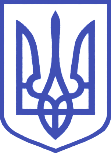 ВЕРХОВНА РАДА УКРАЇНИКомітет з питань інтеграції України з Європейським Союзом01008, м.Київ-8, вул. М. Грушевського, 5, тел.: 255-34-42, факс: 255-33-13, e-mail: comeuroint@v.rada.gov.uaВИСНОВОКщодо проекту Закону України  «Про внесення змін до Закону України “Про освіту” щодо посилення відповідальності за порушення принципів академічної доброчесності»(реєстр. № 5461-1 від 21.05.2021, н.д. О. Лукашевим та ін.)Загальна характеристика законопроекту.Метою законопроекту є запровадження відповідальності за подання академічних текстів отриманих від інших фізичних чи юридичних осіб, як власних результатів навчальної та наукової діяльності.Суб’єкт законодавчої ініціативи вважає, що реалізація проекту акта дозволить посилити боротьбу з непоодинокими фактами академічної недоброчесності.   Належність законопроекту за предметом правового регулювання до сфери дії законодавства ЄС, зобов’язань України в рамках Ради Європи, норм та принципів системи ГАТТ/СОТ.Проект Закону «Про внесення змін до Закону України “Про освіту” щодо посилення відповідальності за порушення принципів академічної доброчесності» за своєю метою охоплюється статтею 431 Глави 23 «Освіта, навчання та молодь» Розділу V «Економічне та галузеве співробітництво» Угоди про асоціацію між Україною, з однієї сторони, та Європейським Союзом, Європейським співтовариством з атомної енергії і їхніми державами-членами, з іншої сторони (далі – Угода про асоціацію).Відповідність законопроекту праву ЄС, зобов’язанням України в рамках Ради Європи, нормам та принципам системи ГАТТ/СОТ.	Проект закону передбачає внесення змін до Закону України “Про освіту”. Пропонується додати визначення академічного тексту та доповнити статтю 42 “Академічна доброчесність” таким видом порушення академічної доброчесності, як подання академічних текстів отриманих від інших фізичних чи юридичних осіб, як власних результатів навчальної та наукової діяльності.Відповідно до статті 431 Угоди про асоціацію Сторони зобов’язуються активізувати співробітництво в галузі вищої освіти, зокрема, з метою:a) реформування та модернізації систем вищої освіти; b) сприяння зближенню у сфері вищої освіти, яке відбувається в рамках Болонського процесу; c) підвищення якості та важливості вищої освіти; d) поглиблення співробітництва між вищими навчальними закладами; e) розширення можливостей вищих навчальних закладів.У багатьох державах-членах ЄС підходи, які застосовуються для боротьби із поширенням плагіату у академічних спільнотах, різняться. Відсутність єдиного розуміння того, що таке плагіат заважає  формуванню загальних стандартів освіти в ЄС.Станом на сьогодні такі розбіжності у сприйнятті та визначенні дещо перешкоджають пошуку міжнародного консенсусу щодо політики академічної доброчесності. Зокрема, у багатьох країнах (включаючи Німеччину, Фінляндію, Австрію та Швецію) звинувачуючи когось у плагіаті, необхідно, насамперед, довести, чи був це свідомий намір вводити в оману, чи ні.За інформацією європейських дослідних служб лише у Швеції існує національно визначена політика та процедури вирішення всіх звинувачень в академічній недоброчесності. Ще одним важливим аспектом європейської практики у процесі перевірки робіт на плагіат є дотримання норм Європейського загального регламенту про захист даних. Автор дисертації або наукової публікації має право обирати або обмежувати способи поширення свого доробку. Примусове розміщення роботи на певному ресурсі порушує це право.Також, в європейській практиці існують такі найпоширеніші методи та інструменти боротьби і профілактики плагіату, як розробка та імплементація ЗВО інституційних політик запобігання і боротьби з плагіатом, збір статистичних даних щодо виявлених випадків плагіату, розробка національних вимог до проведення досліджень в частині академічної доброчесності (Австрійське агентство дослідницької доброчесності), використання спеціалізованого програмного забезпечення для виявлення плагіату, а також популяризація культури боротьби з плагіатом, у тому числі через навчання студентів академічному письму.Проект Закону  за своєю метою не суперечить міжнародно-правовим зобов’язанням України.